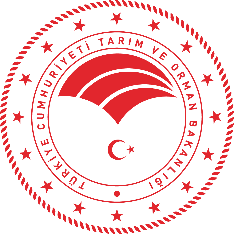 BİTKİ SAĞLIĞINDA DOST MİKROORGANİZMALAR ÇALIŞTAYIDeğerli Katılımcılar09-10 Eylül 2020 tarihlerinde Zoom Programı üzerinden online olarak düzenlenecek olan ÇALIŞTAY’a sizleri davet etmekten mutluluk duyuyoruz. Biyolojik Mücadele araştırma alanında tanınmış akademisyenleri, bilim insanlarını ve sektör temsilcilerini kendi çalışma alanları ile deneyimlerini paylaşmak ve karşılıklı fikir alışverişinde bulunmak için bu çalıştay ile uygun bir zemin oluşturulacaktır.Entegre mücadele çerçevesinde bitki hastalık ve zararlıları ile mücadelede Biyolojik mücadele gibi çevre dostu yöntemler, ekosistem yaklaşımlı, pestisit kullanımını azaltan, sağlıklı ürün yetiştirmek için farklı mücadele stratejilerini ve uygulamalarını bir araya getirmektedir. Uygulamaya aktarılabilecek, özel sektörün kullanımına sunulabilecek ve eldeki mevcut mikroorganizmaların da sunumunun yapılacağı, sivil toplum kuruluşlarının, özel sektörün, akademisyen ve araştırmacılarımız ile tüm paydaşlarımızın katılımlarının sağlanacağı bir çalıştayın olması düşüncesindeyiz. Bu amaçla kültür bitkilerindeki zararlı organizmalara karşı biyolojik mücadelede kullanılabilecek mikroorganizmaların envanterini oluşturmak, kullanılabilirliğine zemin hazırlamak ve bir kitap haline getirilebilmek arzusundayız.Birinci gün sözlü sunumlar ile poster sunumları ve ikinci gün sadece poster sunumları şeklinde devam edecek olan çalıştay için herhangi bir ücret talep edilmeyecektir. Düzenleme komitesi; çalıştayın düzenli ve faydalı olması, ülkemizdeki biyolojik mücadelede kullanılabilecek mikroorganizmaların bir kitap haline dönüştürüp ilgili paydaşlar ile paylaşılması için üstün gayret ve çaba içerisinde olduklarını da belirtmek isterim.Değerli katkı ve katılımınız ile zenginleşecek Çalıştayımızda görüşmek ümidi ile…..Saygılarımızla.Dr. Suat KAYMAKDüzenleme Kurulu adına